Pan London Suspected Ocular Surface/Orbital/Intraocular Cancer & Retinoblastoma Referral Form (For suspected EYELID CANCER please use the Pan London Suspected Skin Cancer Referral Form)Press the <Ctrl> key while you click here to view the Pan London Suspected Cancer Referral Support Guide REFERRAL DATE:       E-referral is the preferred booking method for suspected cancer referrals. If this is not available please email the referral.Fax is no longer supported due to patient safety and confidentiality risks. All referrals should be made within 24 hours.Press the <Ctrl> key while you click here to view the list of hospitals you can refer toCopy the hospital details from the webpage and paste them onto the line below.PATIENT DETAILSSURNAME:          FIRST NAME:          TITLE:        GENDER:          DOB:          AGE:          NHS NO:        ETHNICITY:          LANGUAGE:         INTERPRETER REQUIRED 	 TRANSPORT REQUIRED PATIENT ADDRESS:          POSTCODE:        DAYTIME CONTACT:         HOME:          MOBILE:          WORK:        EMAIL:        CARER/KEY WORKER DETAILS  NAME:          	CONTACT:          	RELATIONSHIP TO PATIENT:        COGNITIVE, SENSORY OR MOBILITY IMPAIRMENT COGNITIVE 	           SENSORY	       MOBILITY        DISABLED ACCESS REQUIRED PLEASE INCLUDE RELEVANT DETAILS:          SAFEGUARDING SAFEGUARDING CONCERNS PLEASE INCLUDE RELEVANT DETAILS:         GP DETAILSUSUAL GP NAME:        PRACTICE NAME:          PRACTICE CODE:        PRACTICE ADDRESS:        BYPASS:          MAIN:          FAX:          EMAIL:        REFERRING CLINICIAN:        PLEASE DO NOT REFER THE FOLLOWING ON A SUSPECTED EYE CANCER REFERRAL PATHWAYCongenital hypertrophy of retinal pigment epitheliumSimple naevi, if small and flatSimple naevi, if minimally raised with only drusen on the surfaceFOR SUSPECTED EYELID CANCER PLEASE USE THE PAN LONDON SUSPECTED SKIN CANCER REFERRAL FORM.REASON FOR SUSPECTED CANCER REFERRAL This form has FIVE sections for specific tumours: intraocular tumour, retinoblastoma, conjunctival melanocytic tumour, melanocytic choroidal tumour, and iris nodule. These are followed by ONE general information section. You will (usually) only need to complete one specific tumour section: 1. Please mark the diagram below to indicate the site of the suspected tumour.2. With the patient’s consent, please also attach retinal or medical photograph to the referral form.3. Check the box at the top left of the relevant specific tumour section and fill in the clinical details.Scroll down to complete the GENERAL section. Please check the ROUTINE CLINICAL DATA inserted at the end of the form.Press the <Ctrl> key while you click here to view Pan London Suspected Lid, Orbital, Retinoblastoma & Conjunctival Cancer Referral Guide EYE TUMOUR DIAGRAM	Describe here:             or mark diagram below.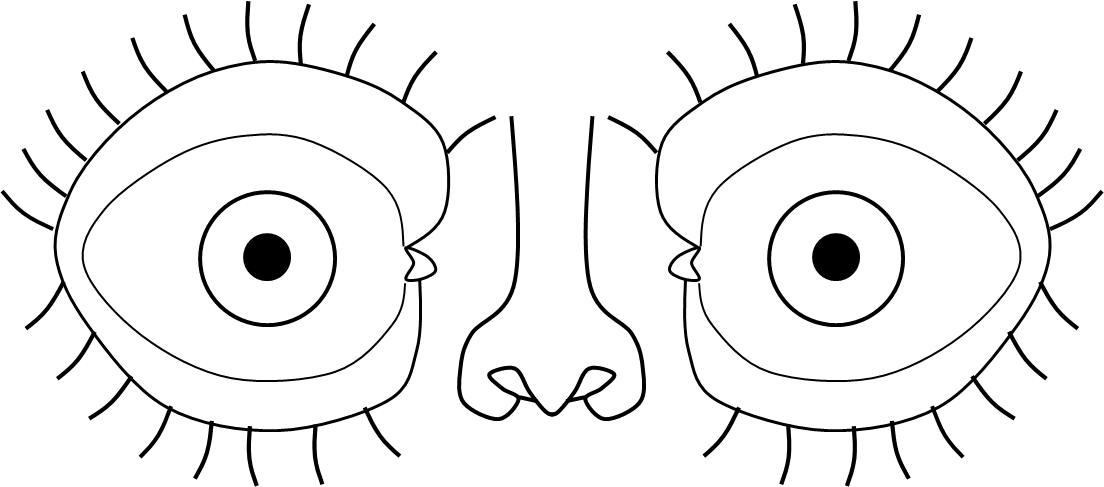 HOW TO MARK THE DIAGRAM ABOVEPlace the mouse cursor over the diagram at the position of the lesion.  Click the left mouse button. Use the keyboard to mark the diagram (X marks the lesion). Use the mouse or arrow keys to move left or right or to adjacent lines. Please do not press the <ENTER> key as it may cause alignment problems with your markers.WITH THE PATIENT’S CONSENT, PLEASE ALSO ATTACH RETINAL OR MEDICAL PHOTOGRAPH TO THE REFERRAL FORM IF AVAILABLE. GENERAL INFORMATION ABOUT THIS REFERRAL Referral is due to CLINICAL CONCERNS that do not meet NICE/pan-London referral criteria (the GP MUST give full clinical details in the ‘additional clinical information’ box at time of referral)Additional clinical information:      Personal/relevant patient information:      Past history of cancer:                                                   Relevant family history of cancer:      INVESTIGATIONSPlease ensure this referral includes ALL the relevant investigations including blood tests and imaging.  If there are any pending test results that you have organised at the time of this referral please provide information including TYPE OF INVESTIGATION requested (bloods, imaging) and TRUST performing the tests in the box below.CLINICALLY-SPECIFIC  AUTOMATIC  TABULATED DATAIMAGING STUDIES (in past 3 months)	Please include date:       and location:      ROUTINE AUTOMATIC TABULATED DATAMEDICAL HISTORYALLERGIESMEDICATIONOFFICE USE ONLYINTRA-OCULAR TUMOURINTRA-OCULAR TUMOURINTRA-OCULAR TUMOURINTRA-OCULAR TUMOURINTRA-OCULAR TUMOURINTRA-OCULAR TUMOURAny primary intraocular tumour other than naevusAny primary intraocular tumour other than naevusAny primary intraocular tumour other than naevusAny primary intraocular tumour other than naevusAny primary intraocular tumour other than naevusAny primary intraocular tumour other than naevusAny intraocular metastatic tumour if specialist ocular oncology is requiredAny intraocular metastatic tumour if specialist ocular oncology is requiredAny intraocular metastatic tumour if specialist ocular oncology is requiredAny intraocular metastatic tumour if specialist ocular oncology is requiredAny intraocular metastatic tumour if specialist ocular oncology is requiredAny intraocular metastatic tumour if specialist ocular oncology is requiredSuspected intraocular lymphomaSuspected intraocular lymphomaSuspected intraocular lymphomaSuspected intraocular lymphomaSuspected intraocular lymphomaSuspected intraocular lymphomaVision loss / change from the suspected tumourVision loss / change from the suspected tumourVision loss / change from the suspected tumourVision loss / change from the suspected tumourVision loss / change from the suspected tumourVision loss / change from the suspected tumourProptosis / globe displacementProptosis / globe displacementProptosis / globe displacementProptosis / globe displacementProptosis / globe displacementProptosis / globe displacementCT / MRI showing an intraocular tumourCT / MRI showing an intraocular tumourCT / MRI showing an intraocular tumourCT / MRI showing an intraocular tumourCT / MRI showing an intraocular tumourCT / MRI showing an intraocular tumourSite:Site:LeftRightDuration:      RETINOBLASTOMAConsider urgent referral (for an appointment within 2 weeks) for ophthalmological assessment for retinoblastoma in INFANTS/CHILDREN with an absent red reflex.RETINOBLASTOMAConsider urgent referral (for an appointment within 2 weeks) for ophthalmological assessment for retinoblastoma in INFANTS/CHILDREN with an absent red reflex.RETINOBLASTOMAConsider urgent referral (for an appointment within 2 weeks) for ophthalmological assessment for retinoblastoma in INFANTS/CHILDREN with an absent red reflex.RETINOBLASTOMAConsider urgent referral (for an appointment within 2 weeks) for ophthalmological assessment for retinoblastoma in INFANTS/CHILDREN with an absent red reflex.RETINOBLASTOMAConsider urgent referral (for an appointment within 2 weeks) for ophthalmological assessment for retinoblastoma in INFANTS/CHILDREN with an absent red reflex.RETINOBLASTOMAConsider urgent referral (for an appointment within 2 weeks) for ophthalmological assessment for retinoblastoma in INFANTS/CHILDREN with an absent red reflex.Site:Site:LeftRightDuration:      CONJUNCTIVAL MELANOCYTIC TUMOURCornea, caruncle and/or palpebral conjunctiva is/are involvedFeeder vessels are presentNodule is associated with diffuse pigmentationDiameter exceeds 3 mm, especially in absence of clear cystsMELANOCYTIC CHOROIDAL TUMOURMELANOCYTIC CHOROIDAL TUMOURMELANOCYTIC CHOROIDAL TUMOURMELANOCYTIC CHOROIDAL TUMOURMELANOCYTIC CHOROIDAL TUMOURMELANOCYTIC CHOROIDAL TUMOURAny ONE of the following:Any ONE of the following:Any ONE of the following:Any ONE of the following:Any ONE of the following:Any ONE of the following:Any ONE of the following:Thickness greater than 2.0 mmThickness greater than 2.0 mmThickness greater than 2.0 mmThickness greater than 2.0 mmThickness greater than 2.0 mmThickness greater than 2.0 mmCollar-stud configurationCollar-stud configurationCollar-stud configurationCollar-stud configurationCollar-stud configurationCollar-stud configurationDocumented growth of a pigmented lesion at the choroidDocumented growth of a pigmented lesion at the choroidDocumented growth of a pigmented lesion at the choroidDocumented growth of a pigmented lesion at the choroidDocumented growth of a pigmented lesion at the choroidDocumented growth of a pigmented lesion at the choroidOR any TWO of the following:OR any TWO of the following:OR any TWO of the following:OR any TWO of the following:OR any TWO of the following:OR any TWO of the following:OR any TWO of the following:Thickness > 1.5mmThickness > 1.5mmThickness > 1.5mmThickness > 1.5mmThickness > 1.5mmThickness > 1.5mmOrange pigmentOrange pigmentOrange pigmentOrange pigmentOrange pigmentOrange pigmentSerous retinal detachmentSerous retinal detachmentSerous retinal detachmentSerous retinal detachmentSerous retinal detachmentSerous retinal detachmentRed eye and persistent conjunctivitisRed eye and persistent conjunctivitisRed eye and persistent conjunctivitisRed eye and persistent conjunctivitisRed eye and persistent conjunctivitisRed eye and persistent conjunctivitisSite:Site:LeftRightDuration:      IRIS NODULEIRIS NODULEIRIS NODULEIRIS NODULEIRIS NODULEIRIS NODULETumour is more than 3.0 mm in diameterTumour is more than 3.0 mm in diameterTumour is more than 3.0 mm in diameterTumour is more than 3.0 mm in diameterTumour is more than 3.0 mm in diameterTumour is more than 3.0 mm in diameterTumour is markedly elevatedTumour is markedly elevatedTumour is markedly elevatedTumour is markedly elevatedTumour is markedly elevatedTumour is markedly elevatedSecondary glaucoma or cataractSecondary glaucoma or cataractSecondary glaucoma or cataractSecondary glaucoma or cataractSecondary glaucoma or cataractSecondary glaucoma or cataractTumour involves irido-corneal  angle.Tumour involves irido-corneal  angle.Tumour involves irido-corneal  angle.Tumour involves irido-corneal  angle.Tumour involves irido-corneal  angle.Tumour involves irido-corneal  angle.Site:Site:LeftRightDuration:      I have discussed the possible diagnosis of cancer with the patientThe patient has been advised and confirmed they will be available for an appointment within the next two weeksI have counselled the patient regarding the referral process and offered the pan-London information leaflet. Offering written patient information increases patient experience and reduces non-attendance. These are available in 11 different languages. Press the <Ctrl> key while you click here to select leafletThis patient has been added to the practice suspected cancer safety-netting system Press the <Ctrl> key while you click here to view Pan London Practice-based Suspected Cancer Safety Netting SystemTHIS SECTION IS FOR REFERRALS FROM SECONDARY CARE ONLYIf this is a confirmed cancer referral from secondary care, you MUST include the inter-provider transfer form.THIS SECTION IS FOR REFERRALS FROM SECONDARY CARE ONLYIf this is a confirmed cancer referral from secondary care, you MUST include the inter-provider transfer form.THIS SECTION IS FOR REFERRALS FROM SECONDARY CARE ONLYIf this is a confirmed cancer referral from secondary care, you MUST include the inter-provider transfer form.THIS SECTION IS FOR REFERRALS FROM SECONDARY CARE ONLYIf this is a confirmed cancer referral from secondary care, you MUST include the inter-provider transfer form.THIS SECTION IS FOR REFERRALS FROM SECONDARY CARE ONLYIf this is a confirmed cancer referral from secondary care, you MUST include the inter-provider transfer form.THIS SECTION IS FOR REFERRALS FROM SECONDARY CARE ONLYIf this is a confirmed cancer referral from secondary care, you MUST include the inter-provider transfer form.THIS SECTION IS FOR REFERRALS FROM SECONDARY CARE ONLYIf this is a confirmed cancer referral from secondary care, you MUST include the inter-provider transfer form.THIS SECTION IS FOR REFERRALS FROM SECONDARY CARE ONLYIf this is a confirmed cancer referral from secondary care, you MUST include the inter-provider transfer form.THIS SECTION IS FOR REFERRALS FROM SECONDARY CARE ONLYIf this is a confirmed cancer referral from secondary care, you MUST include the inter-provider transfer form.If patient is on open cancer pathway please tick one:If patient is on open cancer pathway please tick one:If patient is on open cancer pathway please tick one:If patient is on open cancer pathway please tick one:If patient is on open cancer pathway please tick one:If patient is on open cancer pathway please tick one:If patient is on open cancer pathway please tick one:If patient is on open cancer pathway please tick one:If patient is on open cancer pathway please tick one:31 day62 day62 day62 day62 day62 dayDiagnosis:Orbital TumourLid TumourRetinoblastomaConjunctival Tumour Cancer is:ProbablePossibleDefiniteDefiniteDefinite